«УТВЕРЖДАЮ»: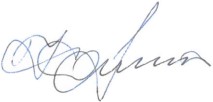 ИП Кочубей С.Ф.«     » 	2021 г.ПРАВИЛАпроживания и пользования услугами, предоставляемыми на туристической базе «Парус»1.   ОБЩИЕ ПОЛОЖЕНИЯПравила проживания и пользования услугами, предоставляемыми  на туристической базе «Парус» (далее – Правила), разработаны на основании Постановления Правительства РФ от 09.10.2015 N 1085 "Об утверждении Правил предоставления гостиничных услуг в Российской Федерации" и регулируют отношения между потребителями, заказчиками (далее - Гость) и исполнителем (далее – т/б «Парус»). Текст Правил размещен в сети Интернет по адресам: www.turbazaparus-yeisk.ru , www.april-ejsk.ru.Т/б «Парус» расположена по адресу: г. Ейск, ул. Пляжная, 1/7, и предназначена для временного проживания и отдыха граждан.Режим работы т/б «Парус» круглосуточный, сезонный (с мая по сентябрь).Расчетным временем начала обслуживания (заезд) является 14 часов. Расчетным часом освобождения номера (выезд) - 12 часов.2. ОСНОВНЫЕ УСЛОВИЯ И ПОРЯДОК РАЗМЕЩЕНИЯОказание услуг размещения на т/б «Парус» осуществляется после предъявления Гостем документа, удостоверяющего личность, и только после внесения Гостем 100% предоплаты за весь предполагаемый срок проживания.Документами, удостоверяющими личность, в том числе, являются:а) паспорт гражданина Российской Федерации, удостоверяющий личность гражданина Российской Федерации на территории Российской Федерации;б) паспорт гражданина СССР, удостоверяющий личность гражданина Российской Федерации, до замены его в установленный срок на паспорт гражданина Российской Федерации;в) свидетельство о рождении - для лица, не достигшего 14-летнего возраста;г) паспорт, удостоверяющий личность гражданина Российской Федерации за пределами Российской Федерации, - для лица, постоянно проживающего за пределами Российской Федерации;д) паспорт иностранного гражданина либо иной документ, установленный федеральным законом или признанный в соответствии с международным договором Российской Федерации в качестве документа, удостоверяющего личность иностранного гражданина;е) документ, выданный иностранным государством и признанный в соответствии с международным договором Российской Федерации в качестве документа, удостоверяющего личность лица без гражданства;ж) разрешение на временное проживание лица без гражданства;з) вид на жительство лица без гражданства.При оформлении проживания на т/б «Парус» заполняется карточка Гостя, подтверждающая заключение договора на оказание услуг по размещению и проживанию. В карточке Гостя указывается:а) наименование исполнителя (для индивидуальных предпринимателей - фамилия, имя, отчество, сведения о государственной регистрации);б) сведения о заказчике (потребителе) – фамилия, имя, отчество, паспортные данные, адрес места жительства, номер телефона, e-mail, государственный регистрационный номер транспортного средства (при предоставлении услуг парковки);в) сведения о предоставляемом номере (месте в номере);г) период проживания.При бронировании, размещении или свободном поселении (без предварительного бронирования) Гость вправе выбрать только категорию номера. Право предоставления конкретного номера из выбранной Гостем категории остается за т/б «Парус».Т/б «Парус» оставляет за собой право отказать в оформлении размещения лицам, находящимся предположительно в состоянии алкогольного или наркотического опьянения.При оформлении размещения Гостя (с отдельным оплаченным спальным местом) выдается электронный браслет под залог (500 рублей -1 браслет). Залог возвращается при расчете Гостя. С помощью данного электронного браслета осуществляется:вход/выход на территорию т/б «Парус»;выдача шезлонгов на пляже (1 браслет – 1 шезлонг) и другие возможные услуги.3. ПОРЯДОК ОПЛАТЫОплата Гостем услуг проживания, предоставляемых на т/б «Парус», осуществляется в соответствии с действующим Прейскурантом (размещен на сайтах: www.turbazaparus-yeisk.ru , www.april-ejsk.ru и на административной стойке туристической базы).На территории т/б «Парус» оплата может быть произведена только путем внесения наличных денежных средств. Предоставление проживания осуществляется при полной оплате услуг.Размещение Гостя до расчетного часа заезда или выезд после расчетного часа допускается только по предварительному согласованию с администрацией т/б «Парус». В этом случае применяется оплата согласно действующего прейскуранта.Оплата за дополнительное место взимается в соответствии с действующим Прейскурантом.Дети в возрасте до 3 лет, не занимающие спальное место, - принимаются бесплатно, завтрак не включен.Дети в возрасте с 3 до 5 лет, не занимающие спальное место, - принимаются с дополнительной оплатой 400 руб./сут. за каждого ребенка, завтрак не включен.Дети в возрасте с 5 лет (включительно) принимаются на основное или дополнительное место согласно действующему Прейскуранту.Продление срока проживания на т/б «Парус» осуществляется при наличии свободных номеров и с обязательной предварительной оплатой проживания за весь продленный период в соответствии с действующим Прейскурантом.В случае сокращения срока проживания по инициативе Гостя, возврат части произведенной оплаты за неиспользованные дни проживания не производится.Дополнительные платные услуги, оказываемые на т/б «Парус», оплачиваются Гостем в соответствии с действующими Прейскурантами.Исполнитель по просьбе Гостя обязан без дополнительной оплаты обеспечить следующие виды услуг:а) вызов скорой помощи, других специальных служб;б) пользование медицинской аптечкой;в) доставка в номер корреспонденции, адресованной потребителю, по ее получении;г) побудка к определенному времени;д) предоставление кипятка, иголок, ниток, одного комплекта посуды и столовых приборов.4. ПОРЯДОК ПРОЖИВАНИЯГости, проживающие т/б «Парус», обязаны:а) Соблюдать тишину и порядок в номере, общественный порядок (не шуметь, громко не разговаривать, не включать громко ТВ).б) Вне своего номера находится в опрятном виде.в)  Уважать  право  других  гостей  на  отдых,  быть вежливым и	корректным, не оскорблять действиями и словами других гостей и обслуживающий персонал.г) Соблюдать правила пожарной безопасности.д) Покидая номер, закрывать водопроводные краны, окна, выключать свет, кондиционер, телевизор и другие электроприборы.е) По истечении оплаченного срока проживания освободить номер.ж) Своевременно и в полном объеме оплачивать предоставленные платные услуги, не включенные в стоимость номера.з) Курить, в том числе с использованием электронных сигарет, только в установленных для этого местах.и) Обеспечивать доступ в номер работников т/б «Парус» в течение срока проживания для проведения текущей уборки номера и смены постельного белья.к) В случае утраты или повреждения имущества т/б «Парус» полностью возместить ущерб.л) При выезде сдать ключ от номера, электронный браслет, парковочный талон.м) Самостоятельно контролировать поведение своих несовершеннолетних детей на территории т/б «Парус», в том числе у бассейна и в бассейне, на детских игровых площадках и в игровой комнате, а также следить за исполнением ими необходимых гигиенических норм.н) Измерять температуру тела не реже 1 раза в день, согласно рекомендациям главного государственного санитарного врача РФ.о) Проветривать комнату не реже 1 раза в 2 часа, согласно рекомендациям главного государственного санитарного врача РФ.На территории т/б «Парус» запрещается:а) оставлять в номере приглашенных лиц в отсутствие Гостя.б) передавать посторонним лицам ключ от номера или электронный браслет.в) содержать животных, птиц, рептилий, насекомых.г) хранить в номере громоздкие вещи, легковоспламеняющиеся материалы, взрывчатые, токсичные материалы, оружие.д) пользоваться нагревательными приборами, за исключением приборов, установленных в номере.е) переставлять и передвигать мебель в номере.ж) выносить из номеров принадлежащее т/б «Парус» имущество.з) курить, в том числе с использованием электронных сигарет, в неустановленных местах (в т.ч. в номере, холле, коридоре, на балконе, у бассейна).и) нарушать покой других Гостей.к) разводить огонь, использовать фейерверки, петарды, салюты и другие пиротехнические изделия.л) рвать цветы на клумбах, ходить по газонам.м) размещать транспортные средства в неустановленных местах, мыть транспорт.В случае нарушения условий, указанных в настоящем разделе, т/б «Парус» вправе прекратить оказание услуг в одностороннем порядке без возврата части оплаты за неиспользованные дни проживания.5. ДОПОЛНИТЕЛЬНАЯ ИНФОРМАЦИЯ ОБ УСЛОВИЯХ ПРОЖИВАНИЯУборка номеров производится ежедневно. Для этого необходимо оставить ключ на стойке ресепшн. Смена постельного белья производится 1 раз в 7 дней, полотенец - один раз в 3 дня. Внеплановая замена белья производится за дополнительную плату (согласно прейскуранту).Бесплатное предоставление парковки предусмотрено при наличии свободных мест на парковке из расчета одно парковочное место на один номер. Талон на парковку выдается администратором корпуса (под залог в размере 100 рублей). Залог возвращается при расчете Гостя. Постановка транспортного средства на парковке т/б «Парус» осуществляется только на место, указанное парковщиком. Талон размещается на лобовом стекле машины, для контроля парковщиком размещения автотранспорта. Допустимые максимальные габаритные размеры транспортного средства для размещения на одном парковочном месте: длина – не более 5 метров, ширина – не более 2 метров (например: автомобиль марки Toyota Land Cruiser 200). Парковочное место освобождается не позднее расчетного часа дня выезда из турбазы (в 12 часов).Правила поведения у бассейна и в бассейне (в том числе, в виде информационных табличек) размещенные на территории т/б «Парус», являются обязательными для соблюдения всеми гостями.Нахождение на территории посторонних лиц:По просьбе проживающих и с согласия администрации, нахождение не зарегистрированного посетителя на турбазе «Парус» допускается с 08:00 до 22:00 часов; для этого посетителю необходимо предоставить администратору на стойке регистрации документ, удостоверяющий личность посетителя, а также внести оплату в сумме 500р.Гость несёт полную имущественную ответственность за действия постороннего как за собственные действия.Администрация не несет ответственности за утрату ценных вещей гостя, находящихся в номере. В случае обнаружения забытых вещей администрация принимает меры к возврату их владельцам. Если владелец не найден, администрация заявляет о находке в полицию или орган местного самоуправления.Администрация турбазы оставляет за собой право посещения номера без согласования с гостем в случае задымления, пожара, затопления, а также в случае нарушения гостем настоящего порядка проживания, общественного порядка, порядка пользования бытовыми приборами.Турбаза не несет ответственности за работу городских служб (аварийное отключение электрической и тепловой энергии, водоснабжения).В случаях, не предусмотренных настоящими правилами, администрация и гость руководствуются действующим законодательством РФ.В целях обеспечения безопасности Гостей, в общественных помещениях Гостиницы установлены системы видеонаблюдения.Несовершеннолетние дети должны находиться под присмотром родителей илиназначенных ими ответственных лиц. Дети до 14 лет находятся полностью под ответственностью родителей.На территорию т/б «Парус» распространяется действие Закона Краснодарского края от 21.07.2008 N 1539-КЗ «О мерах по профилактике безнадзорности и правонарушений несовершеннолетних в Краснодарском крае", в соответствии с которым дети не могут находиться в общественных местах без сопровождения родителей, родственников или ответственных лиц: дети в возрасте до 7 лет – круглосуточно; дети от 7 до 14 лет – после 21:00; дети от 14 до 18 лет – после 22:00.В целях обеспечения безопасности транспортные средства необходимо оставлять на гостевых стоянках. Площадка перед центральным входом предназначена исключительно для кратковременной остановки с целью посадки и высадки пассажиров, погрузки и/или выгрузкибагажа.Т/б «ПАРУС» обеспечивает безопасность предоставляемых услуг для жизни и здоровья гостей, а также сохранность их имущества при условии соблюдения ими настоящих правил.